	Challenge 1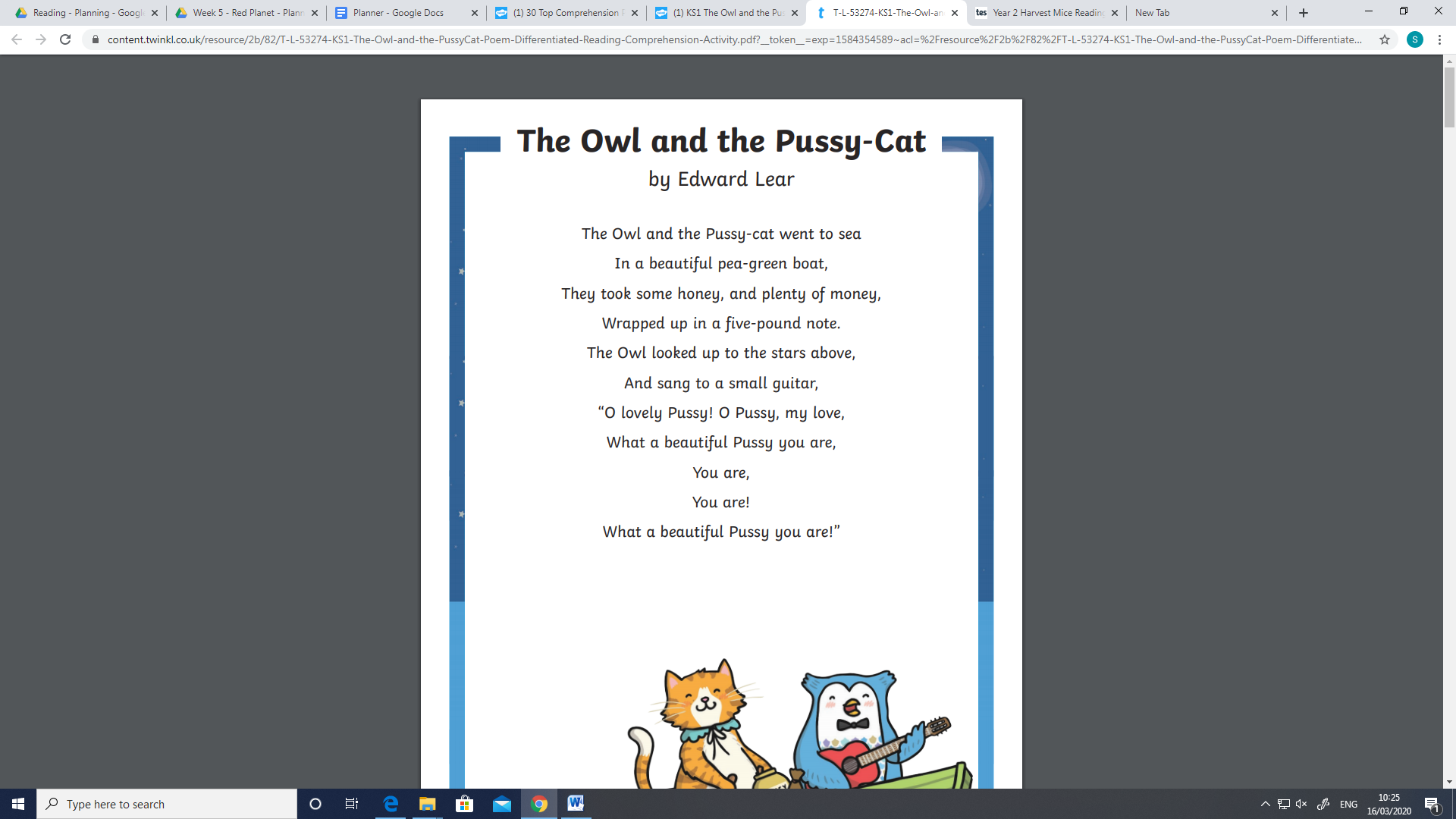 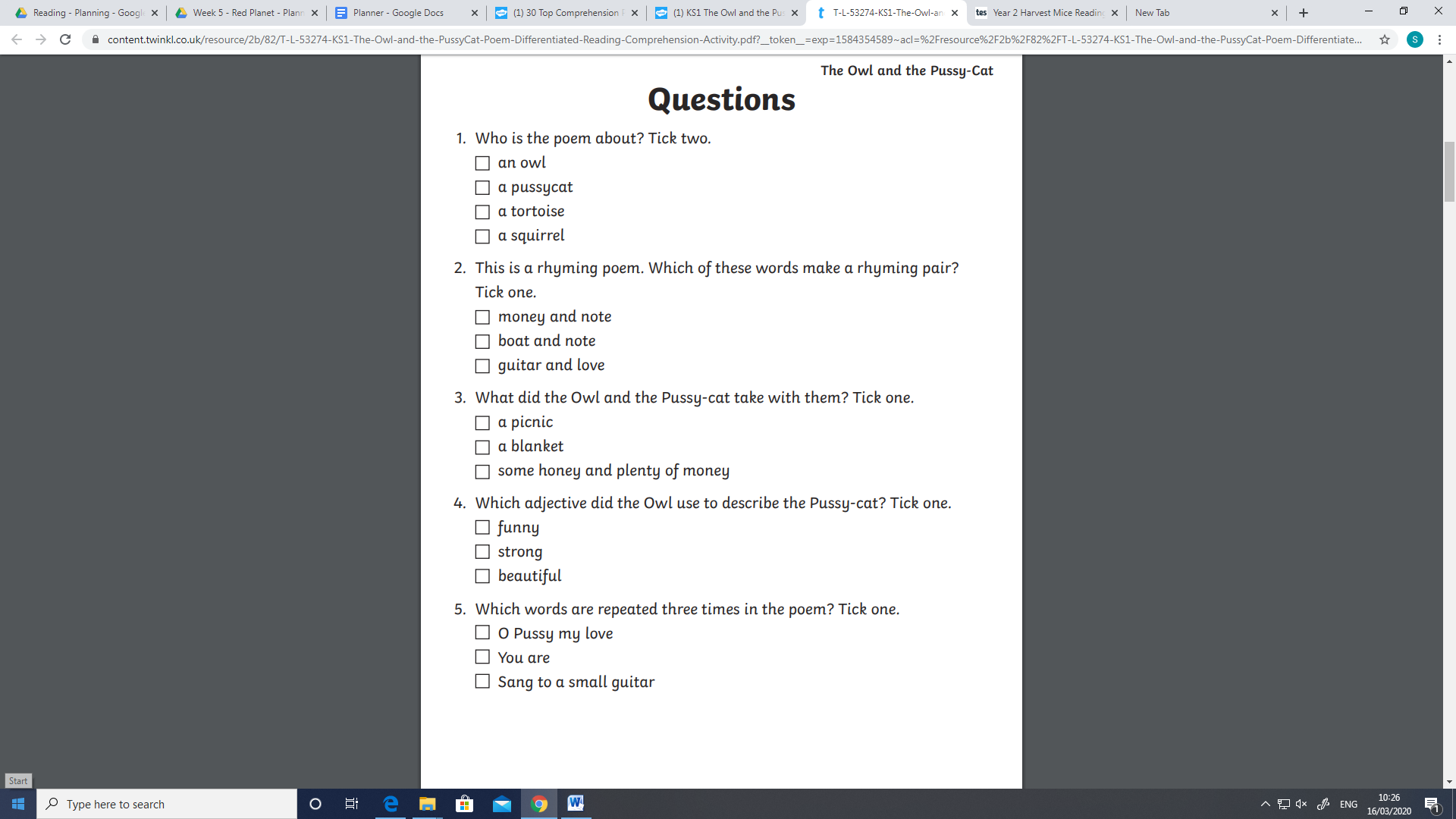 